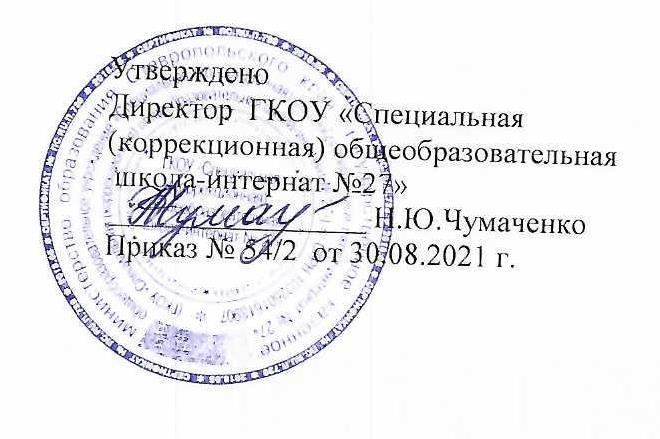 ПАСПОРТ КАБИНЕТАтехнологии начальных классов2021/22 учебный год Характеристика кабинета.Классы, для которых оборудован кабинет: 1 – 4 кл.Площадь кабинета: 44.5 кв.м.Число посадочных мест: 8.Учебная мастерская расположена в одноэтажном здании. Один вход с коридора. Пол покрытый линолеумом, потолок подвесной, стены окрашены водоэмульсионной краской. Рабочие столы имеют цвет светлой древесины2 окна, 1 из них с фрамугами для проветривания. Температурный режим воздуха в учебной мастерской составляет 20-220С, относительная влажность воздуха 41%  8 рабочих мест для  учеников и 1 рабочее место учителя. Ф.И.О. зав. учебной мастерской: Панарина Светлана Хачатуровна.Ф.И.О. учителей, работающих в учебной мастерской: Панарина С.Х. – учитель технологии, Михайлова Лилия Анатольевна –  учитель ИЗО и руководитель кружка «Художник».Должностная инструкция зав. учебной мастерской.Заведующий учебной мастерской, мастерской, руководитель общественно – полезного труда осуществляет:-  организацию и контроль состояния рабочих мест, учебного оборудования, наглядных пособий;- не допускает проведения учебных занятий, работы кружков  в необорудованных помещениях, а учащихся к проведению занятий без предусмотренной спецодежды;- разрабатывает и пересматривает (не реже 1 раза в 5 лет) инструкции по охране труда, представляет их на утверждение руководителю образовательного учреждения;- контролирует оснащение учебного помещения противопожарным имуществом,  медицинскими и индивидуальными средствами защиты, а каждого рабочего места – инструкцией, наглядной агитацией по вопросам обеспечения безопасности жизнедеятельности;- проводит инструктаж по охране  труда учащихся с обязательной регистрацией в журнале установленного образца;- вносит предложения по улучшению и оздоровлению условий проведения образовательного процесса, а также доводит до сведения руководителя образовательного учреждения о всех недостатках в обеспечении образовательного процесса (заниженность освещенности, шум люминесцентных ламп);- подает в установленном порядке заявки на спецодежду;- немедленного сообщает руководству, профкомитету о каждом несчастном случае;- несет ответственность в соответствии с действующим законодательством о труде за несчастные случаи, происшедшие во время образовательного процесса в результате нарушения норм и правил охраны труда.Преподаватель технологии:- организует изучение правил по охране труда;- несет ответственность за сохранение жизни и здоровья обучающихся во время образовательного процесса.ПРАВИЛА ПОЛЬЗОВАНИЯ КАБИНЕТОМ 1.	На первом занятии в кабинете учащиеся знакомятся с инструкцией по охране труда.2.	Учащиеся находятся в кабинете только в сменной обуви и без верхней одежды.3.	Учащиеся находятся в кабинете только в присутствии преподавателя.4.	Учащиеся занимают только закрепленные за ними рабочие места.5.	До начала занятий учащиеся проверяют состояние своих рабочих мест.6.	Учащиеся приступают к практической работе только после разрешения учителя.7.	Во время занятий учащиеся не покидают свои рабочие места без разрешения учителя.8.	По окончании урока учащиеся приводят в порядок свои рабочие места.9.	Учащиеся соблюдают чистоту в кабинете.10.	Во время каждой перемены учащиеся выходят из кабинета, а дежурные его проветривают.Правила поведения в кабинете :1. В кабинет входить только после разрешения учителя.2. Во время перемены приготовить ученические принадлежности к уроку.3. Дежурным  на перемене  обеспечить   чистоту   классной   доски,   наличие влажной  губки.4. В кабинете не разрешается  во время перемены    играть в подвижные игры.5. Категорически запрещается самостоятельно открывать оконные рамы, портить мебель.6. Нельзя без разрешения учителя пользоваться электрической розеткой.7. По окончании урока оставить своё рабочее место в чистоте, убрать бумажки, опилки от карандаша в корзину для мусора, подвинуть стул к парте.Инструкция по пожарной безопасности1.	Вместимость помещения должна соответствовать установленным нормам, иметь изолированные розетки.2.	Расстановка мебели и оборудования в классе не должна препятствовать эвакуации людей.3.	В учебном классе необходимо размещать только необходимые для обеспечения учебного процесса мебель, приборы, принадлежности, пособия  и т. д.4.	В случае проведения ремонтных работ в классе срочно предупредить пожарную службу школы.5.	Эвакуационные выходы из помещений должны быть обозначены указателями с надписью «Выход».6.	По окончании занятий в классе, учитель должен тщательно проветрить помещение, устранить выявленные недостатки, закрыть помещение, отключив освещение.7.	В случае возникновения пожара действия работников школы, в том числе учителя, должны быть направлены на обеспечение безопасности детей, их эвакуации и спасение.В классе запрещается:1. Применять для целей отопления самодельные нагревательные устройства.2. Производить уборку помещений, очистку деталей и оборудования с применением легковоспламеняющихся и горючих жидкостей.Требования по технике безопасности и охране труда.1.	Соответствие кабинета начальных классов правилам противопожарной безопасности, электробезопасности.2.	Соответствие освещения требованиям санитарных норм (150 лк при лампах накаливания, 300 лк при люминесцентных лампах).3.	Соблюдение температурно-влажностного режима.4.	Требования безопасности к оборудованию.5.	Оборудование рабочих мест.6.	Соблюдение норм переноски тяжестей (недопустимо привлечение к работам по переноске тяжестей учащихся моложе 15 лет).7.	Наличие инструкции по охране труда:Требования безопасности во время проведения учебных занятий:1. В начале учебного года и в начале каждой четверти учитель проводит беседы с учащимися о правилах безопасного поведения и техники безопасности во время пребывания на занятиях или проведении различных внешкольных мероприятий.2. Беседы проводятся в виде инструктажей, а также проводятся специальные занятия, если практическая деятельность их требует особых знаний и навыков по безопасности труда (во время проведения уроков ручного труда и т.п.).	3. Отметка о проведении инструктажа по технике безопасности обязательной заносится в журнал регистрации.	4. Рассаживание учащихся за партами (столами) проводится с учетом их роста (в обуви) и в соответствии инструктивно-методического письма "Об использовании школьной мебели", утвержденного Министерством здравоохранения СССР  и Министерством просвещения СССР 11-12 сентября 1974 года №1178-74. 5. Парты (столы и стулья) расставляются в классе по группам: меньших размеров - ближе к классной доске, больших - дальше. Расстояние между партами должно быть не менее: при 2-х местных партах - 60 см, при одноместных - 50см. Расстояние от окна и внутренних стен класса не менее 70 см. Расстояние от первой парты до классной  доски  не  менее   170-200  см.   Классная  доска  в  начальных  классах устанавливается на высоте 70-80 см от уровня пола.6. Для детей с пониженной остротой зрения и слуха парты, независимо от их размера, ставятся впереди. При достаточной коррекции остроты зрения очками учащиеся могут сидеть в любом ряду.7. Школьников с ревматическими заболеваниями, часто болеющих (ангина, острые воспаления верхних дыхательных путей), необходимо рассаживать дальше от окон.8. Не менее двух раз за учебный год учащихся, сидящих в 1 и 3 рядах, меняют местами, не нарушая соответствия мебели их росту.9.Учителю начальных классов запрещается оставлять детей одних в классе во время занятий и на переменах.10. Во время перемены необходимо вывести детей из класса в холл для проветривания классной комнаты. Занять детей в перерывах подвижными играми для снятия утомления. 11. При утомляемости детей во время занятий проводить с ними физкультпаузы:- в 1 классах через каждые 15 минут занятий;- во 2-4 классах через каждые 20 минут занятий.Требования безопасности  в аварийных ситуациях:1. При обнаружении действия электрического тока от любых предметов, производите отключение осветительной и силовой электросети на электрозащите. Сообщите об этом заместителю директора по административно-хозяйственной работе. В случае невозможности отключения электрической сети выведите учащихся из класса.2. При ощущении запахов дыма, горящей изоляции, повышении температуры в помещении необходимо: -	прекратить занятия;-	 немедленно сообщить об этом в пожарную охрану по телефону "01" идиректору школы или его заместителям;-	 принять меры по эвакуации детей вне школьного здания и оставаться с ними до особого распоряжения.3. При внезапном, случайном разбитии оконного стекла необходимо прекратить занятия в зоне рассыпания осколков стекла, производите уборку при помощи совка и веника и пропылесосьте это место.4. При травмировании, внезапном заболевании учащихся оказать первую доврачебную помощь. Действия по оказанию этой помощи осуществляют специально обученные лица или любой работник педагогического коллектива школы в соответствии с инструкцией по оказанию этой помощи.Требования безопасности по окончанию занятий:1. По окончании занятий проводить детей в гардероб, проследить за ними пока они оденутся, и проводить их из здания школы.2. Проверить отключение электроприборов, электрооборудования, закрыты ли окна и фрамуги, выключить освещение учебного класса.3. 3акрыть дверь кабинета на ключ и сдать его на вахту.4. Обо всех недостатках и замечаниях обнаруженных в процессе занятий и могущих привести к несчастным случаям , сообщить заместителю директора по учебной работе.Инструкции по охране труда:Работа с ножницами.1.	Передавайте ножницы в закрытом виде кольцами вперед.2.	 Для резания по прямой линии перемещай ножницы вперед.3.	 Детали со сложным контуром можно вырезать, выполняя ряд надрезов.4.	 Не держи ножницы концами вверх. Не оставляй их в раскрытом виде.5.	 При вырезании круглых деталей поворачивай заготовку.6.	 Чтобы вырезать по одной непрерывной линии, поворачивай бумагу в разные стороны.Работа с шилом.1.	 Храни инструмент в безопасном месте.2.	 работай только на подкладной доске.3.	 Делай прокол, вращая ручку вправо и влево.Правила безопасной работы со швейной иглой1. Храни иглу всегда в игольнице.2.  Не оставляй иглу на рабочем месте без нитки.3.  Передавай иглу только в игольнице и с ниткой.4. Не бери иглу в рот и не играй с иглой.5. Не втыкай иглу в одежду.6. До и после работы проверь количество игл.7. Храни игольницу с иголками только в одном и том же месте.8. Не отвлекайся во время работы с иглой.Правила безопасной работы с клеем1. При работе с клеем пользуйся кисточкой, если это требуется.2.  Бери то количество клея, которое требуется для выполнения работы на данном этапе.3.  Излишки клея убирай мягкой тряпочкой или салфеткой, осторожно прижимая ее.4. Кисточку и руки после работы хорошо вымой с мылом.Правила безопасной работы с пластилином1.  Выбери для работы нужный цвет пластилина.2. Отрежь стекой нужное количество пластилина.3. Согрей кусочек пластилина теплом своих рук, чтобы он стал мягким.4.  По окончанию работы хорошо вытри руки сухой мягкой тряпочкой и только потом вымой их с мылом.Работа с канцелярским ножом.1.	Для резания бумаги и картона выдвигай небошьшую часть лезвия.2.	Когда нож находится в нерабочем состоянии, лезвие должно быть спрятано внутрь.3.	При разрезании картона необходимо пользоваться фальцлинейкой, которую нужно плотно прижимать рукой к листу картона.ОБЩИЕ ТРЕБОВАНИЯ БЕЗОПАСНОСТИ НА ПРИУСАДЕБНОМ УЧАСТКЕ.1.1. Учащиеся могут находиться на пришкольном участке только с разрешения учителя при выполнении работ на уроках труда, биологии, окружающего мира, географии, при прохождении летней практики. 1.2. К работе на учебно-опытном участке (УОУ) допускаются учащиеся после прохождения инструктажа по технике безопасности, что подтверждается его росписью в журнале по технике безопасности. 1.3. Учащиеся должны иметь рабочую одежду, обувь, перчатки, головной убор. 1.4. Учащиеся должны соблюдать порядок и правила поведения на УОУ.1.5. Запрещается самостоятельная смена работы учащимися. 1.6. Запрещается использование испорченного инвентаря, способного привести к травме. 1.7. Запрещается нахождение посторонних лиц на УОУ без разрешения учителя. 1.8. Учащиеся должны соблюдать осторожность при работе с некоторыми растениями. 1.9. При нарушении правил техники безопасности учащиеся удаляются с участка и не допускаются к работе. 2. ПРАВИЛА БЕЗОПАСНОГО ОБРАЩЕНИЯ С ИНВЕНТАРЁМ2.1. Сельскохозяйственный инвентарь выдаётся учителем. 2.2. Сельскохозяйственный инвентарь нужно переносить рабочей поверхностью вниз, в вертикальном положении. 2.3. Нельзя размахивать по сторонам инвентарём. 2.4. Сельскохозяйственный инвентарь нельзя передавать броском друг другу. 2.5. Во время отдыха сельскохозяйственный инвентарь нужно укладывать на грунт рабочей острой поверхностью вниз. 2.6. Колющие и режущие инструменты (ножи, секаторы) необходимо держать рабочей частью в направлении от себя. 2.7. При прополке нужно работать в перчатках. 2.8. При поливе водой с использованием вёдер нужно соблюдать нормы переноса тяжести. 2.9. После окончания работы сельскохозяйственный инвентарь нужно очистить и сдать учителю. Санитарно-гигиенические правила работы в кабинете1.	Столы в кабинете  установить в 2 ряда: расстояние  от наружной стены до первого ряда столов 0.6 – 0,7 м.2.	Расстояние от классной доски до первых ученических столов должно составлять 2 – 2,75 м, расстояние от доски до последнего ученического стола не должно быть более 8 м, удаление ученического стола от окна не должно быть более 6 м.3.	Учитель постоянно следит за правильностью посадки учащихся за рабочим столом.4.	В целях профилактики нарушения осанки и развития косоглазия не менее двух раз в год менять учащихся в первом и третьем рядах.5.	Рабочее место учителя находится перед первым рядом (у окна), чтобы не загораживать учащимся часть доски.6.	В кабинете должен соблюдаться температурный режим (16 – 18 ◦ при относительной влажности 40 – 60%, температурные перепады в  пределах 2-3)7.	Кабинет проветривается каждую перемену в отсутствии детей.8.	В осенний и весенний период проводить не менее двух чисток внутренних и наружных стекол. Внутренние стекла моются 1 раз в месяц. Два раза за учебный год проводить мойку плафонов.9.	В целях профилактики нарушения зрения 2-3 раза за урок обращать внимание детей на предметы, находящиеся за окном, вдали, чтобы дать глазам отдых.Соблюдение норм САНПин в кабинетеНазначение кабинета:Кабинет – помещение, предназначенное для специальных занятий с необходимым для этого оборудованием.Учебный кабинет – учебное помещение школы, оснащенное наглядными пособиями, учебным оборудованием, мебелью и техническими средствами обучения, в котором проводится методическая, учебная, факультативная и внеклассная работа с учащимися.Учебный кабинет – сложная функциональная система, назначение которой – рациональная организация учебно-воспитательного процесса по учебному предмету, оптимизация его во всех звеньях.Оптимизация процесса обучения – это целенаправленный выбор педагогами наилучшего варианта построения этого процесса, который обеспечивает за отведенное время максимально возможную эффективность решения задач образования и воспитания школьников. Решение методических проблем оптимизации учебно-воспитательного процесса зависит от условий, в которых протекает совместная деятельность учителя и учащихся, насколько эти условия отвечают специфике их деятельности, в какой мере они позволяют добиться запланированных результатов при определенных затратах сил, времени учителя и учащихся, используя при этом прогрессивные методы, организационные формы, средства обучения.Учебный кабинет оборудуется системой средств обучения, мебелью, приспособлениями, средствами оргтехники, книжным фондом. Задача кабинета – создавать все необходимые условия для овладения учебным предметом на уроках, внеклассных занятиях под руководством учителя или самостоятельно, индивидуально или в группе.График занятости кабинетом.Опись имущества кабинета.Средства обучения1. Учебники: Технология:  Программа специальных (коррекционных) образовательных учреждений II вида. К.Г. Коровин, А.Г. Зыков, 2006г.ФГОС В .В. Выгонов  Оригами 1-4 класс.ФГОС В .В. Выгонов Технология изделий из бумаги 1-4 класс.Цирулик Н.А., Хлебникова С.И. Технология. Твори, выдумывай, пробуй!: Учебник для 3 литература»: Издательский дом «Федоров», 2013.-104 с.:ил. Цирулик, Н. А., Проснякова, Т. Н. Технология. Умные руки: Учебник для 1 класса. – 4-е изд., перераб. и доп.- Самара: Издательство «Учебная литература»: Издательский дом «Фёдоров», 2011.- 10Межуев Ю.В. Уроки труда. 1 класс. – Саратов: Лицей, 2009 – 64 с.Петрова И.М. Волшебные полоски. Ручной труд для самых маленьких. – СПб.: Детство – пресс, 2010. – 32 с. + вкл.4 с.Петрова И.М. Театр на столе. – СПб.: Детство – пресс, 2011. – 144 с. + вкл. 8с.Петрова И.М. Аппликация. – СПб.: Детство – пресс, 2007. – 64 с. + вкл.8 с.Образовательная программа «Школа России». Планируемые результаты освоения обучающимися программы начального общего образования.  Программа формирования универсальных учебных действий у обучающихся на ступени начального общего образованияРоговцева Н.И., Богданова Н.В., Добромыслова Н.В., Шипилова Н.В., Анащенкова С.В., Фрейтаг И.П.:Пояснительная записка к завершенной предметной линии учебников «Технология» для 1–4 классов общеобразовательных учреждений., УМК «Школа России», Просвещение 2011Роговцева Н.И., Богданова Н.В., Фрейтаг И.П. Уроки технологии. 1 класс (128 с.)Халезова Н.Б., Курочкина Н.А., Пантюхина Т.В. Лепка в детском саду. - М.: Просвещение, 2011. – 144 с.яИзобразительное искусство:О. М. Гусева Поурочные разработки по ИЗО 8 класс.О. М. Гусева Поурочные разработки по ИЗО 7 класс.Программно-методический материал по ИЗО 5-9 класс 2001г.М. Ю. Рау. М. А. Зыкова  Изобразительное искусство. 1-4 класс.Изобразительное искусство. Искусство вокруг нас. 3 класс: учеб. для общеобразоват. организаций/ ( Н. А. Горяева, Л.А. Неменская, А.С. Питерских и др. ); под ред. Б.М. Неменского. - 3-е изд. -  М.: Просвещение, 2013– 144 с.: ил.Изобразительное искусство. Ты изображаешь, украшаешь и строишь. 1 класс: учеб. для общеобразоват. учреждений/ Л.А. Неменская; под ред. Б.М. Неменского. М.: Просвещение, 2011. – 111 с.: ил.Описание методического обеспечения образовательного процесса.Список литературы: 	Н.А. Горяева, О.В. Островская Декоративно-прикладное искусство в жизни человека. Учебник по изобразительному искусству под редакцией Б. М. Неменского, Москва « Просвещение» 2000г.Н.А.Малышева «Своими руками»Учебник по технологии 1 класс, Москва «Дрофа», 2005г.М. Ю. Рау Изобразительная деятельность учащихся с нарушение слуха. Москва «Просвещение»1989 г.Т. Калинина, И.Юсупова  Путешествие с красками, « Открытый мир» Москва 1998г.И.М. Гилевич, А.Г. Зикеев, К.Г. Коровин. Программы специальных коррекционных образовательных учреждений 2 вида. Москва «Просвещение»2010г.А. Г. Зикеев, К.Г. Коровин, И.М. Гилевич Картинный словарь .Пособие для учащихся 1-2 классов  1и 2 вида, Москва « Просвещение» 2000г.Н.Н. Волков Восприятие картины. Москва «Просвещение» 1976 г.Дидактический материал по развитию слухового восприятия слабослышащих учащихся. Москва. « Просвещение» 1993 г.О. В. Яхонт Советская скульптура Пособие для учителей, Москва,  «Просвещение» 1973г.Б.М. Неменский  Изобразительное искусство. Рабочие программы Изобразительное искусство Москва , «Просвещение «2011г.Учебник «Изобразительное искусство» 1 класс автор Л. А. Неменская  , Москва, «Просвещение» 2011г.В. В. Колокольников Рисование 2 класс., Москва, « Просвещение» 1999г.Т.А. Копцева, В. П. Копцев, Е. В, Копцев Изобразительное искусство 1 класс, Смоленск « Ассоциация 21 век» 2012 г.Электронные образовательные ресурсыПортрет Санкт-Петербурга: собрание картин.Изображения XVIII – XX века посвящены трехсотлетию Санкт-Петербурга. (http://www.mobyprint.ru/spb/)Начальные уроки рисования.Планы уроков по курсу рисования и компьютерной графики. Обзор различной техники рисования и основных принципов работы с рисунком. Методические рекомендации. (http://syrylynrainbowdragon.tripod.com/home.html)Компьютерные программы для изучения народного декоративно-прикладного искусства.Коллекция развивающих компьютерных программ для детей младшего школьного возраста, посвященных прикладному народному творчеству: Гжель, Жостово, Хохлома. Описание программ. Download. (http://www.kuzbaОписание методического обеспечения образовательного процесса.Н.А. Горяева, О.В. Островская Декоративно-прикладное искусство в жизни человека. Учебник по изобразительному искусству под редакцией Б. М. Неменского, Москва « Просвещение» 2000г.Н.А.Малышева «Своими руками»Учебник по технологии 1 класс, Москва «Дрофа», 2005г.М. Ю. Рау Изобразительная деятельность учащихся с нарушение слуха. Москва «Просвещение»1989 г.Т. Калинина, И.Юсупова  Путешествие с красками, « Открытый мир» Москва 1998г.Е.Н. Коротеева Изобразительное искусство 2 класс.Учебно-методический комплексЭлектронные образовательные ресурсыПерспективный план развития кабинетаОценка деятельности кабинета за 2020/21 учебный год1. Самоанализ работы зав. кабинетом, самооценка: Обучение  в начальных классах  является более эффективным, если в учебном воспитательном процессе задействованы не только знания и навыки учащихся, но средства обучения, находящиеся в кабинете  и используемые на уроках. Кабинет является необходимым условием организации современного учебно-воспитательного процесса при обучении. Ведь от правильно оборудованного в значительной степени зависят результаты труда учителя и учащихся. При обустройстве кабинета я руководствовалась:  санитарно-гигиеническими требованиями, требованиями к помещениям кабинета, требованиями к комплекту мебели в учебном кабинете, требованиями к организации рабочих мест учителя и обучающихся, требованиями к оснащению кабинета аппаратурой и приспособлениям, требованиями к оснащению кабинета учебным оборудованием и необходимой документацией, требованиями к размещению и хранению оборудования, требованиями к оформлению интерьера кабинета .2. Оценка методического объединения учителей: кабинет соответствует всем нормам учебного кабинета.3. Выводы и предложения по дальнейшей работе кабинета: Продолжать работу над пополнением материально-технического оборудования для кабинета и расширять дидактический материал.2019-20201. Правила техники безопасностисоответствует2. Санитарно-гигиенических норм:освещенностьсостояние мебелисостояние кабинета в целом ( пол, стены, окна)соответствуетхорошеехорошееУчебная деятельностьУчебная деятельностьУчебная деятельностьУчебная деятельностьУчебная деятельностьпонедельниквторниксредачетвергпятница8.30-14.508.30-14.50.8.30-14.508.30-13.408.30-13.15Кружковая работаКружковая работаКружковая работаКружковая работаКружковая работа14.40-17.0014.40-17.0014.40-17.00№Наименование имуществаКоличество1Учительский стол12Столы ученические43Стулья ученические104Стул  учительский15Доска учебная настенная 16Мольберт27Ведро  мусорное18Шкафы59Тумбочка110Компьютер111Зеркало112Экран подвесной113Проектор114Термометр115Раковина116Полка навесная       117Пандус Разборный118 Огнетушитель119Шкаф с полками, встроенный1Программа, авторКлассУчебник, издательство, год издания, уровеньПособие для учителя, издательство, год изданияПособие для учащихся, издательство, год изданияКонтрольно-измерительные материалы, издательство, год изданияПрограмма специальных (коррекционных) образовательных учреждений II вида. К.Г. Коровин, А.Г. Зыков, 2006г.3Технология «Чудесная мастерская». Н.М. Конышева, 2008г.Фигурки животных из природного материала. К. Моргунова, 2008г.Оригами. Г.В. Кириченко, 2011г.Оригами. Т.Б. Сержантова, 2008г.Уроки творчества. Н.А. Цирулик, 2009г.Уроки труда III-IV класс. Т. Геранимус, 2003г.Шью, вежу и вышиваю. О. Полянская.1. Тесты2. Самостоятельная работа над изделием по образцу.№ п/пНазвание электронного образовательного ресурсаВид электронного образовательного ресурсаИздательство (для электронных образовательных ресурсов на твердых носителях) Ресурсы сети ИнтернетСлайды;Таблицы;ТестыСъемный диск,Компакт дискhttp://www.profile-edu.ru - сайт по профильному обучению;http://www.auditorium.ru - Российское образование – сеть порталовhttp://www.mon.gov.ru – сайт министерства образования и науки РФhttp://www.ed.gov.ru - сайт Министерства образования РФhttp://www.apkro.ru – сайт модернизации общего образования РФhttp://www.detpodelka.ru№Что планируетсяСрокиПодготовить кабинет к приему учащихсяАвгуст Систематизировать учебно-наглядные пособия по классам.постоянноПроводить с учащимися занятия по правилам ТБ и гигиены труда в кабинете английского языка как на уроках, так и после них.систематическиРазработать учебно-материальные пособия по предмету и по классам, добиваться их приобретения или изготовления.систематическиОбеспечить кабинет различной учебно-методической документацией, справочниками, инструкциями.систематическиПринимать меры, направленные на обеспечение кабинета необходимым оборудованием согласно учебной программы.систематическиСодержать кабинет в соответствии со санитарно-гигиеническим требованиям, предъявленными к школьному кабинету.систематическиСледить за озеленением кабинета.систематическиОбеспечить надлежащий уход за имуществом кабинета.систематическиОбеспечить своевременное списание в установленном порядке пришедшего в негодность оборудования.по плану инвентаризацииОбеспечить соблюдение правил техники безопасности, наличие правил поведения в кабинете.систематическиВести целенаправленную работу по выявлению одаренных детей.систематическиС целью привития интереса к предмету провести Неделю младшего школьника1 раз в годПодготовить учащихся к предметным олимпиадам1 раз в годПодготовить одаренных детей к конкурсам по предметам. в течение годаПополнение электронной базы данных тематическими, итоговыми разноуровневыми тренировочными и проверочными материалами для организации фронтальной и индивидуальной работы.систематически